7. ura                            Druga svetovna vojna na Slovenskem Pozdravljeni, učenci,Pred nami je že četrti tedne pouka na daljavo. Zaključili smo obdobje med obema vojnama, tako da bomo začeli z novo temo, o dogajanju med drugo svetovno vojno na Slovenskem. Da pa ne boste vsega pozabili in da se znanje »usede«, bomo sproti tudi ponavljali ravno predelano poglavje. Ponavljanje je namreč ključ do trajnejšega znanja! Za danes sem vam pripravila izpolnjevanko za prvi vsebinski sklop. Čaka vas na PADLETU.Navodilo:V zvezek napišite naslov PONAVLJANJE. Pod njim naredite prvo točko Nastanek nove države in boji za meje, spodaj pa rešite izpolnjevanko. In še kratek korak  k novi vsebini. O njej preberite v SDZ na str. 32 in 33 in rešite nalogi.Mimogrede, ali je kakšna povezava med današnjim dnem in dogajanjem, o katerem ste brali?Priporočam ogled dokumentarnih posnetkov in opise dogajanja, o katerem ste danes brali, tokrat med minutama 5.45 in12.30. Veliko lažje boste razumeli in si predstavljali takratno dogajanje.Povezava:https://4d.rtvslo.si/arhiv/dnevnik-nekega-naroda/174629141Za danes je to vse, v četrtek pa ste vabljeni na ZOOM srečanje. Več v navodilih za prihodnjo uro.Uspešno delo vam želim, predvsem pa pazite nase. Nevenka ŠegaREŠITVE IZ SDZ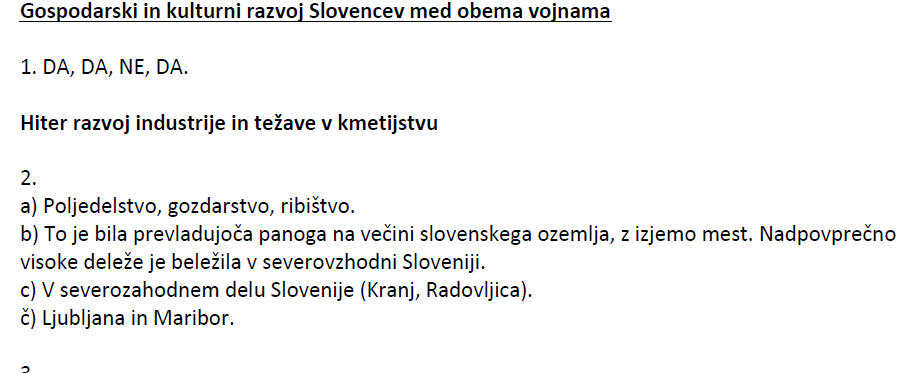 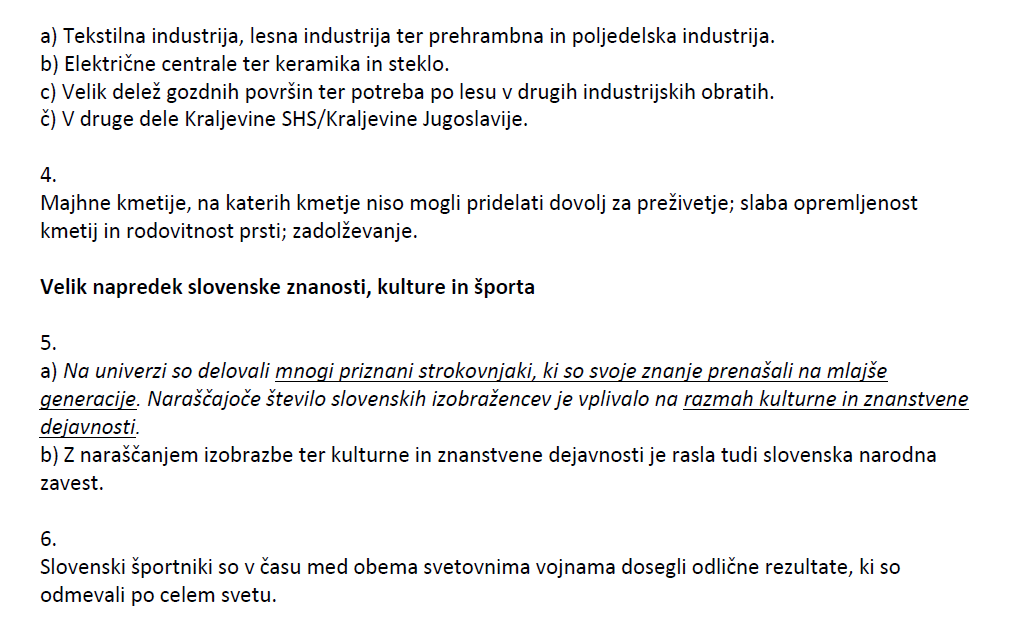 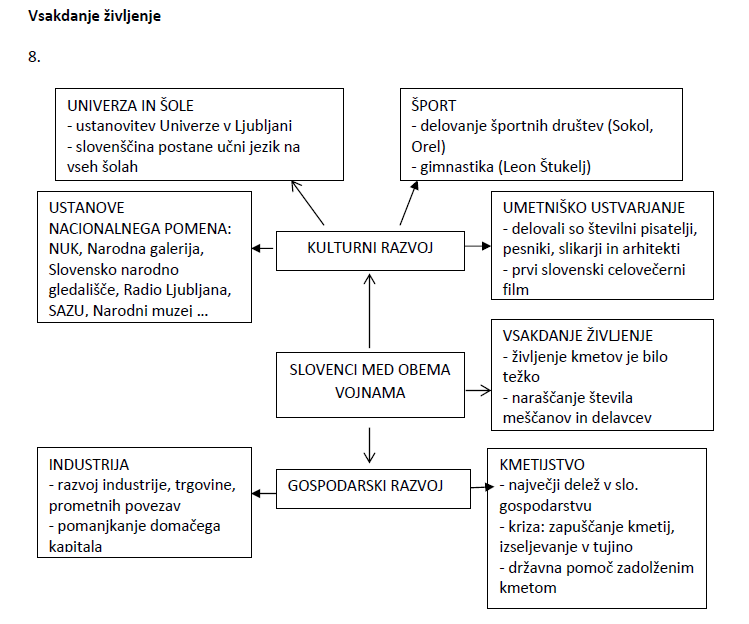 